PLEASE NOTE THAT THE PLAYSCHEME OPENING HOURS HAVE NOW CHANGED TO 08:30-17:30Reminder: Please provide your child with a packed lunch including a cool pack and drinks bottle, seasonally appropriate clothing, spare clothing and sunscreen during hot weather.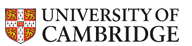 University of Cambridge Holiday Playscheme  Booking Form Easter Playscheme 2017 - Red Team at Chesterton SiteChesterton Community College, Gilbert Road Cambridge CB4 3NYUniversity of Cambridge Holiday Playscheme  Booking Form Easter Playscheme 2017 - Red Team at Chesterton SiteChesterton Community College, Gilbert Road Cambridge CB4 3NYUniversity of Cambridge Holiday Playscheme  Booking Form Easter Playscheme 2017 - Red Team at Chesterton SiteChesterton Community College, Gilbert Road Cambridge CB4 3NYUniversity of Cambridge Holiday Playscheme  Booking Form Easter Playscheme 2017 - Red Team at Chesterton SiteChesterton Community College, Gilbert Road Cambridge CB4 3NYUniversity of Cambridge Holiday Playscheme  Booking Form Easter Playscheme 2017 - Red Team at Chesterton SiteChesterton Community College, Gilbert Road Cambridge CB4 3NYUniversity of Cambridge Holiday Playscheme  Booking Form Easter Playscheme 2017 - Red Team at Chesterton SiteChesterton Community College, Gilbert Road Cambridge CB4 3NYUniversity of Cambridge Holiday Playscheme  Booking Form Easter Playscheme 2017 - Red Team at Chesterton SiteChesterton Community College, Gilbert Road Cambridge CB4 3NYUniversity of Cambridge Holiday Playscheme  Booking Form Easter Playscheme 2017 - Red Team at Chesterton SiteChesterton Community College, Gilbert Road Cambridge CB4 3NYUniversity of Cambridge Holiday Playscheme  Booking Form Easter Playscheme 2017 - Red Team at Chesterton SiteChesterton Community College, Gilbert Road Cambridge CB4 3NYUniversity of Cambridge Holiday Playscheme  Booking Form Easter Playscheme 2017 - Red Team at Chesterton SiteChesterton Community College, Gilbert Road Cambridge CB4 3NYChild/ren SurnameChild/ren SurnameChild/ren SurnameChild/ren SurnameParent/Carer Full Name (As on Annual Registration Form)Parent/Carer Full Name (As on Annual Registration Form)Parent/Carer Full Name (As on Annual Registration Form)Parent/Carer Full Name (As on Annual Registration Form)Email AddressEmail AddressEmail AddressEmail AddressParent TypeCU StaffCU StudentsCambridge AssessmentCambridge AssessmentCUPCollegeStaff/ UTOVenue ParentsVenue StaffGeneral Public(Other)Deadlines and Booking InformationPlaces can only be booked by Registered users – please submit a 2017 Registration form if you have not yet done so  Registrations and Bookings may be submitted via email to Playscheme@admin.cam.ac.uk Priority Booking: 28 February – 12 MarchThose eligible for priority booking include Cambridge University staff and students, Cambridge Assessment staff, Cambridge University Press staff, College Staff/CTO as well as staff and parents of children attending St Mary’s School and Chesterton Community College.General Public Booking: 13 March – 24 MarchADVANCE BOOKING CLOSES ON FRIDAY 24 March AT 13:00No booking forms will be accepted after the close of advance booking. If you still wish to book a place after advance booking has closed you will need to contact the sites directly during the holiday.Cancellations: A booking can be cancelled/amended 7 days from receipt of booking confirmation at no financial cost. No refunds provided for cancellations/amendments requested more than 7 days after bookings are confirmed.  Deadlines and Booking InformationPlaces can only be booked by Registered users – please submit a 2017 Registration form if you have not yet done so  Registrations and Bookings may be submitted via email to Playscheme@admin.cam.ac.uk Priority Booking: 28 February – 12 MarchThose eligible for priority booking include Cambridge University staff and students, Cambridge Assessment staff, Cambridge University Press staff, College Staff/CTO as well as staff and parents of children attending St Mary’s School and Chesterton Community College.General Public Booking: 13 March – 24 MarchADVANCE BOOKING CLOSES ON FRIDAY 24 March AT 13:00No booking forms will be accepted after the close of advance booking. If you still wish to book a place after advance booking has closed you will need to contact the sites directly during the holiday.Cancellations: A booking can be cancelled/amended 7 days from receipt of booking confirmation at no financial cost. No refunds provided for cancellations/amendments requested more than 7 days after bookings are confirmed.  Deadlines and Booking InformationPlaces can only be booked by Registered users – please submit a 2017 Registration form if you have not yet done so  Registrations and Bookings may be submitted via email to Playscheme@admin.cam.ac.uk Priority Booking: 28 February – 12 MarchThose eligible for priority booking include Cambridge University staff and students, Cambridge Assessment staff, Cambridge University Press staff, College Staff/CTO as well as staff and parents of children attending St Mary’s School and Chesterton Community College.General Public Booking: 13 March – 24 MarchADVANCE BOOKING CLOSES ON FRIDAY 24 March AT 13:00No booking forms will be accepted after the close of advance booking. If you still wish to book a place after advance booking has closed you will need to contact the sites directly during the holiday.Cancellations: A booking can be cancelled/amended 7 days from receipt of booking confirmation at no financial cost. No refunds provided for cancellations/amendments requested more than 7 days after bookings are confirmed.  Deadlines and Booking InformationPlaces can only be booked by Registered users – please submit a 2017 Registration form if you have not yet done so  Registrations and Bookings may be submitted via email to Playscheme@admin.cam.ac.uk Priority Booking: 28 February – 12 MarchThose eligible for priority booking include Cambridge University staff and students, Cambridge Assessment staff, Cambridge University Press staff, College Staff/CTO as well as staff and parents of children attending St Mary’s School and Chesterton Community College.General Public Booking: 13 March – 24 MarchADVANCE BOOKING CLOSES ON FRIDAY 24 March AT 13:00No booking forms will be accepted after the close of advance booking. If you still wish to book a place after advance booking has closed you will need to contact the sites directly during the holiday.Cancellations: A booking can be cancelled/amended 7 days from receipt of booking confirmation at no financial cost. No refunds provided for cancellations/amendments requested more than 7 days after bookings are confirmed.  Deadlines and Booking InformationPlaces can only be booked by Registered users – please submit a 2017 Registration form if you have not yet done so  Registrations and Bookings may be submitted via email to Playscheme@admin.cam.ac.uk Priority Booking: 28 February – 12 MarchThose eligible for priority booking include Cambridge University staff and students, Cambridge Assessment staff, Cambridge University Press staff, College Staff/CTO as well as staff and parents of children attending St Mary’s School and Chesterton Community College.General Public Booking: 13 March – 24 MarchADVANCE BOOKING CLOSES ON FRIDAY 24 March AT 13:00No booking forms will be accepted after the close of advance booking. If you still wish to book a place after advance booking has closed you will need to contact the sites directly during the holiday.Cancellations: A booking can be cancelled/amended 7 days from receipt of booking confirmation at no financial cost. No refunds provided for cancellations/amendments requested more than 7 days after bookings are confirmed.  Deadlines and Booking InformationPlaces can only be booked by Registered users – please submit a 2017 Registration form if you have not yet done so  Registrations and Bookings may be submitted via email to Playscheme@admin.cam.ac.uk Priority Booking: 28 February – 12 MarchThose eligible for priority booking include Cambridge University staff and students, Cambridge Assessment staff, Cambridge University Press staff, College Staff/CTO as well as staff and parents of children attending St Mary’s School and Chesterton Community College.General Public Booking: 13 March – 24 MarchADVANCE BOOKING CLOSES ON FRIDAY 24 March AT 13:00No booking forms will be accepted after the close of advance booking. If you still wish to book a place after advance booking has closed you will need to contact the sites directly during the holiday.Cancellations: A booking can be cancelled/amended 7 days from receipt of booking confirmation at no financial cost. No refunds provided for cancellations/amendments requested more than 7 days after bookings are confirmed.  Deadlines and Booking InformationPlaces can only be booked by Registered users – please submit a 2017 Registration form if you have not yet done so  Registrations and Bookings may be submitted via email to Playscheme@admin.cam.ac.uk Priority Booking: 28 February – 12 MarchThose eligible for priority booking include Cambridge University staff and students, Cambridge Assessment staff, Cambridge University Press staff, College Staff/CTO as well as staff and parents of children attending St Mary’s School and Chesterton Community College.General Public Booking: 13 March – 24 MarchADVANCE BOOKING CLOSES ON FRIDAY 24 March AT 13:00No booking forms will be accepted after the close of advance booking. If you still wish to book a place after advance booking has closed you will need to contact the sites directly during the holiday.Cancellations: A booking can be cancelled/amended 7 days from receipt of booking confirmation at no financial cost. No refunds provided for cancellations/amendments requested more than 7 days after bookings are confirmed.  Deadlines and Booking InformationPlaces can only be booked by Registered users – please submit a 2017 Registration form if you have not yet done so  Registrations and Bookings may be submitted via email to Playscheme@admin.cam.ac.uk Priority Booking: 28 February – 12 MarchThose eligible for priority booking include Cambridge University staff and students, Cambridge Assessment staff, Cambridge University Press staff, College Staff/CTO as well as staff and parents of children attending St Mary’s School and Chesterton Community College.General Public Booking: 13 March – 24 MarchADVANCE BOOKING CLOSES ON FRIDAY 24 March AT 13:00No booking forms will be accepted after the close of advance booking. If you still wish to book a place after advance booking has closed you will need to contact the sites directly during the holiday.Cancellations: A booking can be cancelled/amended 7 days from receipt of booking confirmation at no financial cost. No refunds provided for cancellations/amendments requested more than 7 days after bookings are confirmed.  Deadlines and Booking InformationPlaces can only be booked by Registered users – please submit a 2017 Registration form if you have not yet done so  Registrations and Bookings may be submitted via email to Playscheme@admin.cam.ac.uk Priority Booking: 28 February – 12 MarchThose eligible for priority booking include Cambridge University staff and students, Cambridge Assessment staff, Cambridge University Press staff, College Staff/CTO as well as staff and parents of children attending St Mary’s School and Chesterton Community College.General Public Booking: 13 March – 24 MarchADVANCE BOOKING CLOSES ON FRIDAY 24 March AT 13:00No booking forms will be accepted after the close of advance booking. If you still wish to book a place after advance booking has closed you will need to contact the sites directly during the holiday.Cancellations: A booking can be cancelled/amended 7 days from receipt of booking confirmation at no financial cost. No refunds provided for cancellations/amendments requested more than 7 days after bookings are confirmed.  Deadlines and Booking InformationPlaces can only be booked by Registered users – please submit a 2017 Registration form if you have not yet done so  Registrations and Bookings may be submitted via email to Playscheme@admin.cam.ac.uk Priority Booking: 28 February – 12 MarchThose eligible for priority booking include Cambridge University staff and students, Cambridge Assessment staff, Cambridge University Press staff, College Staff/CTO as well as staff and parents of children attending St Mary’s School and Chesterton Community College.General Public Booking: 13 March – 24 MarchADVANCE BOOKING CLOSES ON FRIDAY 24 March AT 13:00No booking forms will be accepted after the close of advance booking. If you still wish to book a place after advance booking has closed you will need to contact the sites directly during the holiday.Cancellations: A booking can be cancelled/amended 7 days from receipt of booking confirmation at no financial cost. No refunds provided for cancellations/amendments requested more than 7 days after bookings are confirmed.  Deadlines and Booking InformationPlaces can only be booked by Registered users – please submit a 2017 Registration form if you have not yet done so  Registrations and Bookings may be submitted via email to Playscheme@admin.cam.ac.uk Priority Booking: 28 February – 12 MarchThose eligible for priority booking include Cambridge University staff and students, Cambridge Assessment staff, Cambridge University Press staff, College Staff/CTO as well as staff and parents of children attending St Mary’s School and Chesterton Community College.General Public Booking: 13 March – 24 MarchADVANCE BOOKING CLOSES ON FRIDAY 24 March AT 13:00No booking forms will be accepted after the close of advance booking. If you still wish to book a place after advance booking has closed you will need to contact the sites directly during the holiday.Cancellations: A booking can be cancelled/amended 7 days from receipt of booking confirmation at no financial cost. No refunds provided for cancellations/amendments requested more than 7 days after bookings are confirmed.  Deadlines and Booking InformationPlaces can only be booked by Registered users – please submit a 2017 Registration form if you have not yet done so  Registrations and Bookings may be submitted via email to Playscheme@admin.cam.ac.uk Priority Booking: 28 February – 12 MarchThose eligible for priority booking include Cambridge University staff and students, Cambridge Assessment staff, Cambridge University Press staff, College Staff/CTO as well as staff and parents of children attending St Mary’s School and Chesterton Community College.General Public Booking: 13 March – 24 MarchADVANCE BOOKING CLOSES ON FRIDAY 24 March AT 13:00No booking forms will be accepted after the close of advance booking. If you still wish to book a place after advance booking has closed you will need to contact the sites directly during the holiday.Cancellations: A booking can be cancelled/amended 7 days from receipt of booking confirmation at no financial cost. No refunds provided for cancellations/amendments requested more than 7 days after bookings are confirmed.  Deadlines and Booking InformationPlaces can only be booked by Registered users – please submit a 2017 Registration form if you have not yet done so  Registrations and Bookings may be submitted via email to Playscheme@admin.cam.ac.uk Priority Booking: 28 February – 12 MarchThose eligible for priority booking include Cambridge University staff and students, Cambridge Assessment staff, Cambridge University Press staff, College Staff/CTO as well as staff and parents of children attending St Mary’s School and Chesterton Community College.General Public Booking: 13 March – 24 MarchADVANCE BOOKING CLOSES ON FRIDAY 24 March AT 13:00No booking forms will be accepted after the close of advance booking. If you still wish to book a place after advance booking has closed you will need to contact the sites directly during the holiday.Cancellations: A booking can be cancelled/amended 7 days from receipt of booking confirmation at no financial cost. No refunds provided for cancellations/amendments requested more than 7 days after bookings are confirmed.  Deadlines and Booking InformationPlaces can only be booked by Registered users – please submit a 2017 Registration form if you have not yet done so  Registrations and Bookings may be submitted via email to Playscheme@admin.cam.ac.uk Priority Booking: 28 February – 12 MarchThose eligible for priority booking include Cambridge University staff and students, Cambridge Assessment staff, Cambridge University Press staff, College Staff/CTO as well as staff and parents of children attending St Mary’s School and Chesterton Community College.General Public Booking: 13 March – 24 MarchADVANCE BOOKING CLOSES ON FRIDAY 24 March AT 13:00No booking forms will be accepted after the close of advance booking. If you still wish to book a place after advance booking has closed you will need to contact the sites directly during the holiday.Cancellations: A booking can be cancelled/amended 7 days from receipt of booking confirmation at no financial cost. No refunds provided for cancellations/amendments requested more than 7 days after bookings are confirmed.  RatesThe discounted rate is for University of Cambridge staff and students, Cambridge Assessment Staff, and Cambridge University Press staff.Staff and teaching officers at a University of Cambridge college are entitled to a 10% discount off the full rate.Employees of the venues at which Playscheme is operating this holiday are entitled to a 10% discount off the full rate. The prices in brackets are the costs after advance booking has closed. These include an additional fee of £2.50.Details of how to pay will be provided in booking confirmationRatesThe discounted rate is for University of Cambridge staff and students, Cambridge Assessment Staff, and Cambridge University Press staff.Staff and teaching officers at a University of Cambridge college are entitled to a 10% discount off the full rate.Employees of the venues at which Playscheme is operating this holiday are entitled to a 10% discount off the full rate. The prices in brackets are the costs after advance booking has closed. These include an additional fee of £2.50.Details of how to pay will be provided in booking confirmationRatesThe discounted rate is for University of Cambridge staff and students, Cambridge Assessment Staff, and Cambridge University Press staff.Staff and teaching officers at a University of Cambridge college are entitled to a 10% discount off the full rate.Employees of the venues at which Playscheme is operating this holiday are entitled to a 10% discount off the full rate. The prices in brackets are the costs after advance booking has closed. These include an additional fee of £2.50.Details of how to pay will be provided in booking confirmationRatesThe discounted rate is for University of Cambridge staff and students, Cambridge Assessment Staff, and Cambridge University Press staff.Staff and teaching officers at a University of Cambridge college are entitled to a 10% discount off the full rate.Employees of the venues at which Playscheme is operating this holiday are entitled to a 10% discount off the full rate. The prices in brackets are the costs after advance booking has closed. These include an additional fee of £2.50.Details of how to pay will be provided in booking confirmationRatesThe discounted rate is for University of Cambridge staff and students, Cambridge Assessment Staff, and Cambridge University Press staff.Staff and teaching officers at a University of Cambridge college are entitled to a 10% discount off the full rate.Employees of the venues at which Playscheme is operating this holiday are entitled to a 10% discount off the full rate. The prices in brackets are the costs after advance booking has closed. These include an additional fee of £2.50.Details of how to pay will be provided in booking confirmationRatesThe discounted rate is for University of Cambridge staff and students, Cambridge Assessment Staff, and Cambridge University Press staff.Staff and teaching officers at a University of Cambridge college are entitled to a 10% discount off the full rate.Employees of the venues at which Playscheme is operating this holiday are entitled to a 10% discount off the full rate. The prices in brackets are the costs after advance booking has closed. These include an additional fee of £2.50.Details of how to pay will be provided in booking confirmationRatesThe discounted rate is for University of Cambridge staff and students, Cambridge Assessment Staff, and Cambridge University Press staff.Staff and teaching officers at a University of Cambridge college are entitled to a 10% discount off the full rate.Employees of the venues at which Playscheme is operating this holiday are entitled to a 10% discount off the full rate. The prices in brackets are the costs after advance booking has closed. These include an additional fee of £2.50.Details of how to pay will be provided in booking confirmationRatesThe discounted rate is for University of Cambridge staff and students, Cambridge Assessment Staff, and Cambridge University Press staff.Staff and teaching officers at a University of Cambridge college are entitled to a 10% discount off the full rate.Employees of the venues at which Playscheme is operating this holiday are entitled to a 10% discount off the full rate. The prices in brackets are the costs after advance booking has closed. These include an additional fee of £2.50.Details of how to pay will be provided in booking confirmationRatesThe discounted rate is for University of Cambridge staff and students, Cambridge Assessment Staff, and Cambridge University Press staff.Staff and teaching officers at a University of Cambridge college are entitled to a 10% discount off the full rate.Employees of the venues at which Playscheme is operating this holiday are entitled to a 10% discount off the full rate. The prices in brackets are the costs after advance booking has closed. These include an additional fee of £2.50.Details of how to pay will be provided in booking confirmationRatesThe discounted rate is for University of Cambridge staff and students, Cambridge Assessment Staff, and Cambridge University Press staff.Staff and teaching officers at a University of Cambridge college are entitled to a 10% discount off the full rate.Employees of the venues at which Playscheme is operating this holiday are entitled to a 10% discount off the full rate. The prices in brackets are the costs after advance booking has closed. These include an additional fee of £2.50.Details of how to pay will be provided in booking confirmationRatesThe discounted rate is for University of Cambridge staff and students, Cambridge Assessment Staff, and Cambridge University Press staff.Staff and teaching officers at a University of Cambridge college are entitled to a 10% discount off the full rate.Employees of the venues at which Playscheme is operating this holiday are entitled to a 10% discount off the full rate. The prices in brackets are the costs after advance booking has closed. These include an additional fee of £2.50.Details of how to pay will be provided in booking confirmationRatesThe discounted rate is for University of Cambridge staff and students, Cambridge Assessment Staff, and Cambridge University Press staff.Staff and teaching officers at a University of Cambridge college are entitled to a 10% discount off the full rate.Employees of the venues at which Playscheme is operating this holiday are entitled to a 10% discount off the full rate. The prices in brackets are the costs after advance booking has closed. These include an additional fee of £2.50.Details of how to pay will be provided in booking confirmationRatesThe discounted rate is for University of Cambridge staff and students, Cambridge Assessment Staff, and Cambridge University Press staff.Staff and teaching officers at a University of Cambridge college are entitled to a 10% discount off the full rate.Employees of the venues at which Playscheme is operating this holiday are entitled to a 10% discount off the full rate. The prices in brackets are the costs after advance booking has closed. These include an additional fee of £2.50.Details of how to pay will be provided in booking confirmationRatesThe discounted rate is for University of Cambridge staff and students, Cambridge Assessment Staff, and Cambridge University Press staff.Staff and teaching officers at a University of Cambridge college are entitled to a 10% discount off the full rate.Employees of the venues at which Playscheme is operating this holiday are entitled to a 10% discount off the full rate. The prices in brackets are the costs after advance booking has closed. These include an additional fee of £2.50.Details of how to pay will be provided in booking confirmationChild InitialChild InitialChild InitialForenameForenameForenameSurnameSurnameSurnameSurnameSurnameDate of birthDate of birthAgeHalf Day MorningHalf Day MorningHalf Day AfternoonHalf Day MorningHalf Day AfternoonCostCostDate booking received:Date booking processed:Date booking confirmed:Date booking received:Date booking processed:Date booking confirmed:0815-13000815-13001230-17450815-13001230-1745CostCostDate booking received:Date booking processed:Date booking confirmed:Date booking received:Date booking processed:Date booking confirmed:Mon3MonMon10Date booking received:Date booking processed:Date booking confirmed:Date booking received:Date booking processed:Date booking confirmed:Tues4TuesTues11Date booking received:Date booking processed:Date booking confirmed:Date booking received:Date booking processed:Date booking confirmed:Wed5WedWed12Date booking received:Date booking processed:Date booking confirmed:Date booking received:Date booking processed:Date booking confirmed:Thurs6ThursThurs13Date booking received:Date booking processed:Date booking confirmed:Date booking received:Date booking processed:Date booking confirmed:Fri7FriFri14NOT OPENNOT OPENDate booking received:Date booking processed:Date booking confirmed:Date booking received:Date booking processed:Date booking confirmed: